1. Планируемые результаты освоения курса внеурочной деятельности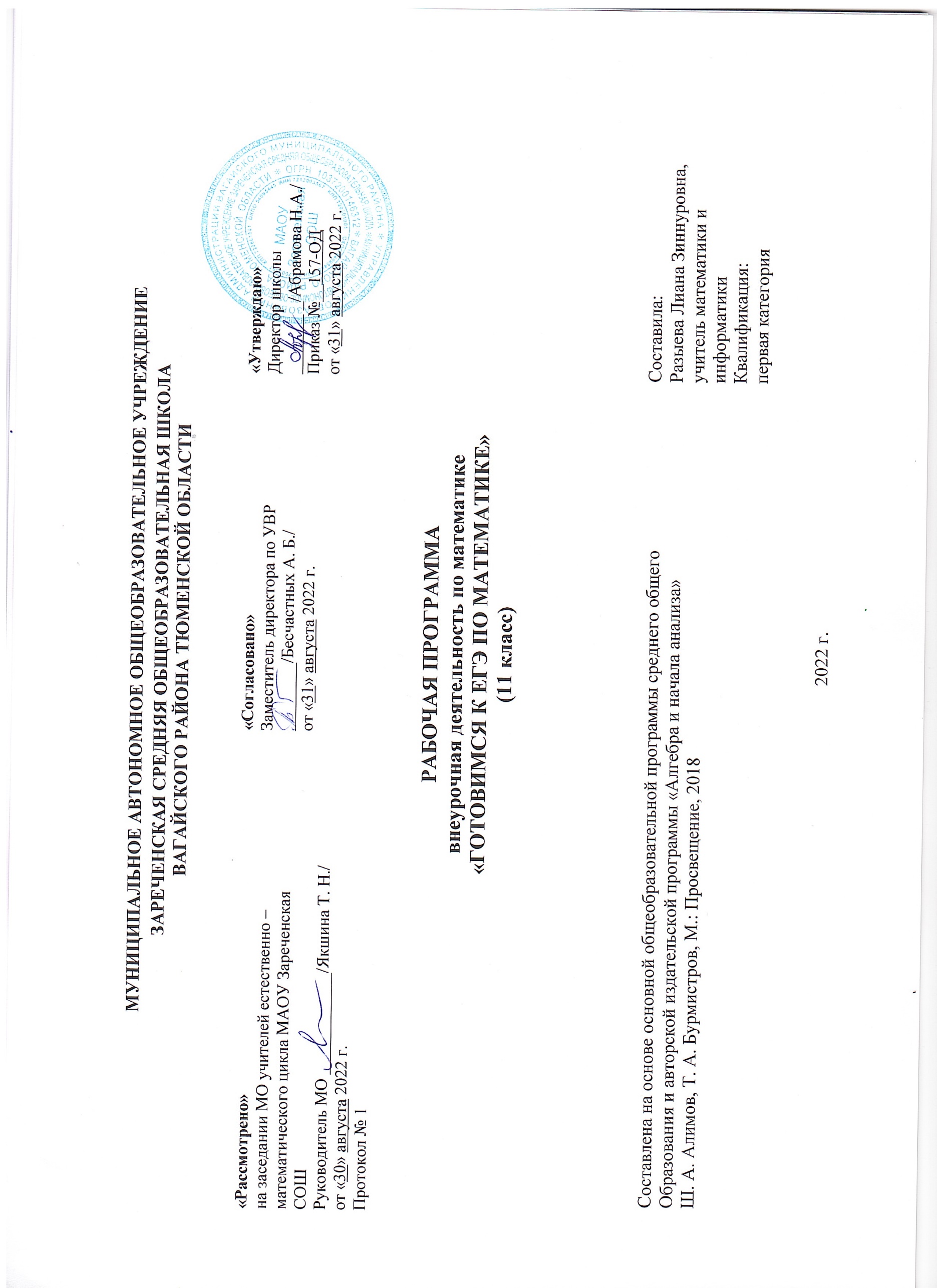 К важнейшим результатам обучения математике в 11 классе относятся следующие:в направлении личностного развитияразвитие логического и критического мышления, культуры речи, способности к умственному эксперименту;формирование у учащихся интеллектуальной честности и объективности, способности к преодолению мыслительных стереотипов, вытекающих из обыденного опыта;воспитание качеств личности, обеспечивающих социальную мобильность, способность принимать самостоятельные решения;формирование качеств мышления, необходимых для адаптации в современном информационном обществе;развитие интереса к математическому творчеству и математических способностей;  в метапредметном направленииформирование представлений о математике как части общечеловеческой культуры, о значимости математики в развитии цивилизации и современного общества;развитие представлений о математике как форме описания и методе познания действительности, создание условий для приобретения первоначального опыта математического моделирования;формирование общих способов интеллектуальной деятельности, характерных для математики и являющихся основой познавательной культуры, значимой для различных сфер человеческой деятельности;в предметном направлениивладение математическими знаниями и умениями, необходимыми для продолжения обучения в старшей школе или иных общеобразовательных учреждениях, изучения смежных дисциплин, применения в повседневной жизни;создание фундамента для математического развития, формирования механизмов мышления, характерных для математической деятельности. Требования к уровню подготовленности учащихся.В результате изучения курса учащиеся должны уметь:-  вычислять значения корня, степени, логарифма;-  находить значения тригонометрических выражений;- выполнять тождественные преобразования тригонометрических, иррациональных, показательных, логарифмических выражений;- решать тригонометрические, иррациональные, показательные, логарифмические уравнения, неравенства, системы, включая с параметром и модулем, а также комбинирование типов аналитическими и функционально-графическими методами,-  строить графики элементарных функций, проводить преобразования графиков, используя изученные методы описывать свойства функций и уметь применять их при решении задач,-   применять аппарат математического анализа к решению задач;-    решать различные типы текстовых задач с практическим содержанием на проценты, движение, работу, концентрацию, смеси, сплавы, десятичную запись числа, на использование арифметической и геометрической прогрессии;-    уметь соотносить процент с соответствующей дробью;-знать широту применения процентных вычислений в жизни, решать основные задачи на проценты, применять формулу сложных процентов;-   решать планиметрические задачи, связанные с нахождением площадей, линейных или угловых величин треугольников или четырехугольников;- решать стереометрические задачи, содержащие разный уровень необходимых для решения обоснований и количество шагов в решении задач, включенных в часть I  и часть II экзаменационной работы, часто требующие построения вспомогательных элементов и сечений, сопровождаемых необходимыми доказательствами;-   производить прикидку и оценку результатов вычислений;-  при вычислениях сочетать устные и письменные приемы, использовать приемы, рационализирующие вычисления.     2. Содержание элективного курса: Текстовые задачи 4чДроби и проценты. Смеси и сплавы. Движение. Работа. Задачи на анализ практической ситуации.Выражения и преобразования 5чТождественные преобразования иррациональных и степенных выражений. Тождественные преобразования логарифмических выражений. Тождественные преобразования тригонометрических выражений.Функции и их свойства 4чИсследование функций элементарными методами. Производная функции, ее геометрический и физический смысл. Исследование функций с помощью производной. Уравнения,  неравенства и их системы 7чРациональные уравнения, неравенства и их системы. Иррациональные уравнения и их системы. Тригонометрические уравнения и их системы. Показательные уравнения,неравенства и их системы. Логарифмические уравнения, неравенства и их системы. Комбинированные уравнения и смешанные системы.Задания с параметром 4чУравнения и неравенства. Уравнения и неравенства с модулем. Планиметрия 3чТреугольники. Четырехугольники.  Окружность. Окружности, вписанные в треугольник и четырехугольник. Окружности, описанные около треугольника и четырехугольника. Стереометрия 3чУглы и расстояния. Сечения многогранников плоскостью. Площади поверхностей тел. Объемы тел. Структура и содержание контрольно - измерительных материалов Единого государственного экзамена по математике (4ч.)3. Тематическое планирование курсаПриложениеКалендарно-тематическое планирование№/пТема урокаКол-вочасов  1.Текстовые задачи 41Задачи практического содержания (дроби, проценты, смеси и сплавы).22Задачи на работу и движение.23Задачи на анализ практической ситуации.2 2.Выражения и преобразования 54Тождественные преобразования иррациональных и степенных выражений25 Тождественные преобразования логарифмических выражений.36Преобразования тригонометрических выражений.3 3.Функции и их свойства 47Исследование функций элементарными методами.28Производная, ее геометрический и физический смысл.29Исследование функции с помощью производной.210Наибольшее и наименьшее значение функций2 4.Уравнения, неравенства и их системы 711Рациональные уравнения, неравенства и их системы212Иррациональные уравнения и их системы.213Тригонометрические уравнения и их системы.414Показательные уравнения, неравенства и их системы.415Логарифмические уравнения, неравенства и их системы.416Комбинированные уравнения и смешанные системы15. Задания с параметром 417Уравнения и неравенства.418Уравнения и неравенства с модулем.46.  Планиметрия 319Треугольники. Четырехугольники.  Окружность.320 Окружности, вписанные в треугольник и четырехугольник.321Окружности, описанные около треугольника и четырехугольника.37.  Стереометрия 322Углы и расстояния. Сечения многогранников плоскостью.323Площади поверхностей и объемы тел.325Площади поверхностей и объемы тел.38.  Структура и содержание контрольно - измерительных материалов ЕГЭ  25Система оценивания.  Решение  заданий с кратким ответом (задания В1-В12).426Решение заданий с развернутым ответом 13.Уравнения, системы уравнений15. Неравенства427Решение  заданий с развернутым ответом 14. Углы и расстояния в пространстве16. Планиметрическая задача428Решение  заданий с развернутым ответом 17. Практические задачи429Решение  заданий с развернутым ответом18. Уравнения, неравенства, системы с параметром19. Числа и их свойства4№/пТема урокаДатаДата№/пТема урокаплан/фактплан/факт  1.Текстовые задачи 1Задачи практического содержания (дроби, проценты, смеси и сплавы).4.092Задачи практического содержания (дроби, проценты, смеси и сплавы).11.093Задачи на работу и движение.18.094Задачи на анализ практической ситуации.18.09 2.Выражения и преобразования 5Тождественные преобразования иррациональных и степенных выражений25.096Тождественные преобразования иррациональных и степенных выражений2.107Тождественные преобразования логарифмических выражений.9.108 Тождественные преобразования логарифмических выражений.16.109Преобразования тригонометрических выражений.23.10 3.Функции и их свойства 10Исследование функций элементарными методами.13.1111Производная, ее геометрический и физический смысл.20.1112Исследование функции с помощью производной.27.1113Наибольшее и наименьшее значение функций4.12 4.Уравнения, неравенства и их системы 14Рациональные уравнения, неравенства и их системы11.1215Рациональные уравнения, неравенства и их системы18.1216Иррациональные уравнения и их системы.25.1217Тригонометрические уравнения и их системы.15.0118Тригонометрические уравнения и их системы.22.0119Показательные уравнения, неравенства и их системы.29.0120Логарифмические уравнения, неравенства и их системы.5.0221Комбинированные уравнения и смешанные системы12.025. Задания с параметром22Уравнения и неравенства.19.0223Уравнения и неравенства с модулем.26.026.  Планиметрия 24Треугольники. Четырехугольники.  Окружность.4.0325 Окружности, вписанные в треугольник и четырехугольник.11.0326Окружности, описанные около треугольника и четырехугольника.11.037.  Стереометрия 27Углы и расстояния. Сечения многогранников плоскостью.15.0428Площади поверхностей и объемы тел.22.0429Площади поверхностей и объемы тел.22.048.  Структура и содержание контрольно - измерительных материалов ЕГЭ  30Система оценивания.  Решение заданий с кратким ответом (задания В1-В12).6.0531Решение заданий с развернутым ответом 13.Уравнения, системы уравнений15. Неравенства6.0532Решение заданий с развернутым ответом 14. Углы и расстояния в пространстве16. Планиметрическая задача13.0533Решение  заданий с развернутым ответом 17. Практические задачи20.0534Решение  заданий с развернутым ответом18. Уравнения, неравенства, системы с параметром19. Числа и их свойства20.05